Winter Holiday Wreath Order Form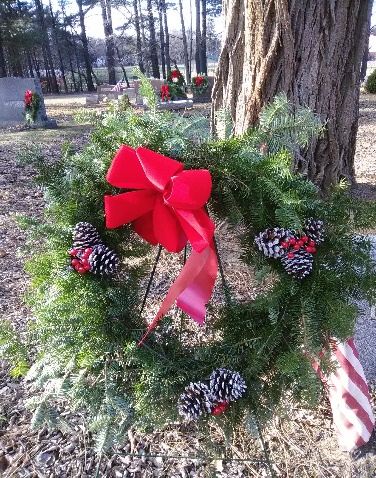 Bethlehem Cemetery Association                                         PO Box 456                                                                                                                                Glenmont, NY  12077518-439-2394Purchaser:Address:City:					State:			Zip:Phone:Email:	Name of Loved One(s)			Section & Lot Number		Quantity           @ $45 each = $If you would like to donate a wreath to decorate a lot in our highly visible historic section, please indicate here:  Quantity        @ $45 each = $Please return this form with your check or money order payable to Bethlehem Cemetery Association at the address above by December 1.For Office Use Only                                                                                                     Ck #             Rcvd